臺南市歸仁區歸仁國民小學105年度校級模範兒童候選人名冊選舉「校級」模範兒童代表實施流程與工作重點序號123相片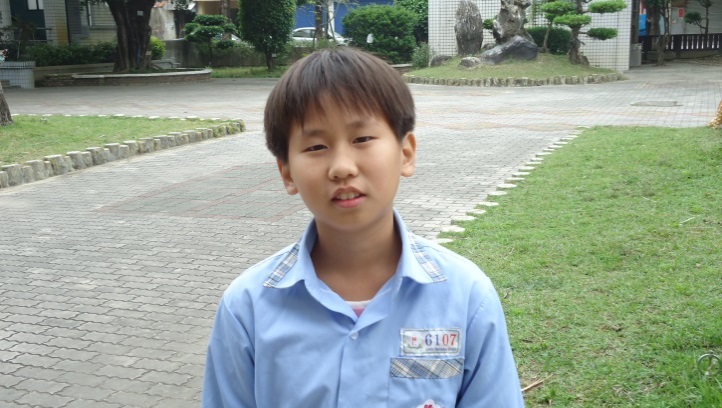 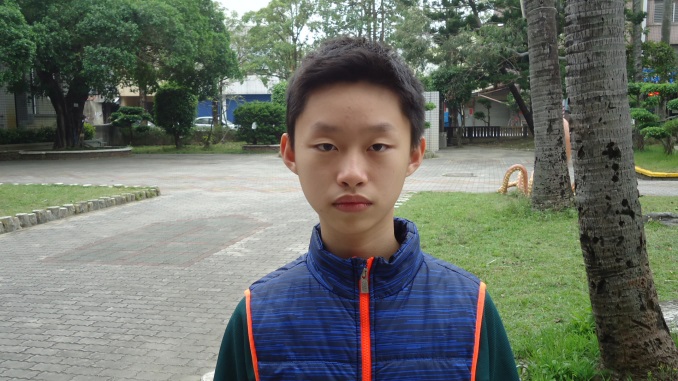 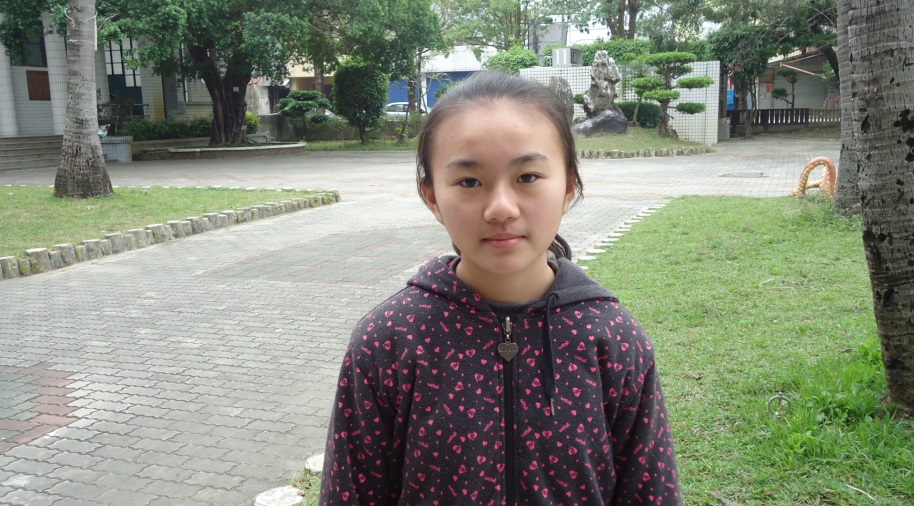 班級601602603姓名許至豐蔡碩修呂慈婷姓別男男女優良事蹟台南市１０４年府城盃網球錦標賽單打第三名、南瀛盃網球團體第一名、秋季網球錦標賽第四名。１０４年度圍棋鑑定棋力達三段、１０４學年度中小學圍棋錦標賽初二段第一名。３.１０４學年度英語朗讀六年級優勝。４.１０３年度英語讀者劇場比賽優等。５.１０３學年度９４週年校慶暨運動大會６０Ｍ第二　　名、４００Ｍ接力第二名。６.１０３學年度第二學期第二次學習評量成績優良。１.臺南市１０４年度語文競賽南區決賽作文優勝。２.臺南市１０４年度學生美術比賽南區書法類佳　　作。３.臺南市１０４年度「捍稅奇兵」租稅常識大ＰＫ　　初賽優勝。４.在校表現：文武雙全、品學兼優、認真負責、熱　　心助人、友愛同學、積極進取、待人親切、幽默　　風趣。１.勤學習，學業成績優異。２.好品格，對師長有禮貌。３.負責任，做事細心、有耐心，分內事必定完成。４.好人緣，待人親和，和群守規，成熟懂事。５.熱心助人，積極主動協助班級事務，不居功，是個好模範。時程工作重點具體實施內容完成者1/15推出實施辦法實施辦法於校長核可後開始實施。學務處1/20前六年級推出競選校級模範生名單六年級各班於1/20以前推薦該班校級模範生候選名單及優良事蹟表。六年級各班導師、學務處2/22-2/26校級模範生競選活動校級模範生代表競選活動(以個人優異表現自我行銷為主，且不得違法競選，如賄選、散布不實訊息、破壞對手競選設施…等)。競選結束，六年級將各班競選文宣及所有相關物品拆除、整理及清掃完畢。六年級各班候選人、助選員等3/108:00-08:15朝會時實施優良事蹟競選發表會六年級校級模範生候選人，於3/1 08:00開始，向全校同學發表優良事蹟，每人發表時間5分鐘，以自我行銷方式拉票。六年級各班候選人、助選員等3/1 08:20投票全校一至六年級學生，每人一票。全校師生3/1當選公告校網公告校級模範生當選人，並呈報教育局。學務處3/29市府表揚學務處或協請學生家長，帶領本校一位校級模範生代表接受市府表揚。學務處